Срочная информация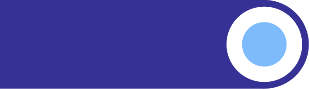 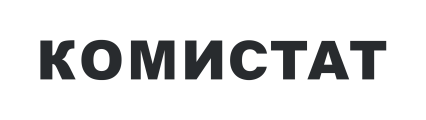 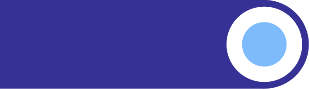 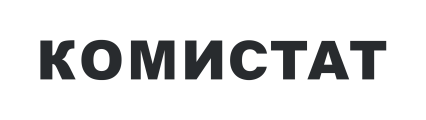 7 марта 2024№03-51/34ОБ ИЗМЕНЕНИИ ПОТРЕБИТЕЛЬСКИХ ЦЕН НА ОТДЕЛЬНЫЕ ВИДЫ ТОВАРОВ И УСЛУГ С 27 ФЕВРАЛЯ ПО 4 МАРТА 2024 ГОДАЗа прошедшую неделю снизились цены: на сосиски, сардельки – на 7,6%, чай черный байховый – на 4,6%, колбасы полукопченые и варено-копченые, пшено, творог, вермишель – на 2,4-3,0%, масло подсолнечное, свинину, яйца куриные – на 1,3-1,9%, хлеб и булочные изделия из пшеничной муки различных сортов – на 1,0%. Выросли цены: на колбасы вареные – на 5,6%, крупу гречневую – на 4,0%, масло сливочное – на 2,4%, сметану – на 2,3%, молоко стерилизованное – на 1,2%.Из плодоовощной продукции огурцы подешевели на 4,9%, картофель – на 4,2%. Выше, чем на прошлой неделе, отмечены цены: на помидоры – на 4,1%, капусту белокочанную – на 4,0%, морковь – на 2,3%, бананы – на 2,1%, яблоки – на 1,7%, свёклу столовую – на 1,2%.Среди отдельных видов непродовольственных товаров первой необходимости снизились цены на щетки зубные на 6,7%, порошки стиральные – на 1,4%, мыло хозяйственное – на 1,0%.Из остальных наблюдаемых непродовольственных товаров пылесосы подешевели на 1,3%, шампуни подорожали на 1,4%.Цены на бензин автомобильный снизились на 1,6%, на дизельное топливо – остались без изменений.Информация подготовлена на основе еженедельной регистрации потребительских цен по важнейшим наименованиям товаров и услуг, которая осуществляется по понедельникам в 3 городах Республики Коми: Сыктывкар, Воркута, Ухта.4 марта 2024 г.4 марта 2024 г.средняя цена, 
рублейизменение 
к предыдущей дате регистрации цен, %Говядина (кроме бескостного мяса), кг584,54100,7Свинина (кроме бескостного мяса), кг353,6898,4Куры охлажденные и мороженые, кг232,85100,9Сосиски, сардельки, кг497,4292,4Колбаса полукопченая и варено-копченая, кг639,7297,6Колбаса вареная, кг507,32105,6Консервы мясные для детского питания, кг1190,4798,7Рыба мороженая неразделанная, кг243,2099,6Масло сливочное, кг924,98102,4Масло подсолнечное, л136,1998,1Маргарин, кг259,22100,0Сметана, кг330,54102,3Творог, кг327,2197,0Молоко питьевое цельное пастеризованное 2,5-3,2% жирности, л78,65100,0Молоко питьевое цельное стерилизованное 2,5-3,2% жирности, л97,95101,2Сыры твердые, полутвердые и мягкие, кг798,36100,9Консервы овощные для детского питания, кг714,0498,1Консервы фруктово-ягодные для детского питания, кг680,9496,6Яйца куриные, 10 шт127,1398,7Сахар-песок, кг74,3199,99Чай черный байховый, кг1287,0095,4Соль поваренная пищевая, кг25,23100,0Мука пшеничная, кг59,0199,95Хлеб из ржаной муки и из смеси муки ржаной и пшеничной, кг89,57100,0Хлеб и булочные изделия из пшеничной муки различных сортов, кг128,1199,0Рис шлифованный, кг144,1299,3Пшено, кг78,4797,4Крупа гречневая-ядрица, кг115,85104,0Вермишель, кг139,7197,0Макаронные изделия из пшеничной муки высшего сорта, кг147,7699,4Картофель, кг32,0095,8Капуста белокочанная свежая, кг50,10104,0Лук репчатый, кг46,5599,5Свёкла столовая, кг49,89101,2Морковь, кг58,40102,3Огурцы свежие, кг280,6395,1Помидоры свежие, кг302,49104,1Яблоки, кг161,11101,7Бананы, кг169,17102,1Обед в столовой, кафе, закусочной (кроме столовой в организации), 
на 1 человека452,94100,0Мыло хозяйственное, 200 г60,0699,0Порошок стиральный, кг199,9498,6Мыло туалетное, 100 г68,87100,0Шампунь, 250 мл226,16101,4Паста зубная, 100 г (100 мл)170,40100,7Щетка зубная, шт110,8893,3Бумага туалетная, рулон23,65104,4Подгузники детские бумажные, 10 шт219,8099,3Электропылесос напольный, шт9464,8798,7Телевизор, шт38679,8399,0Смартфон, шт16509,7399,9Доска обрезная, м315766,50100,0Плиты древесностружечные, ориентированно-стружечные, м2297,44100,0Легковой автомобиль отечественный новый, шт1095965,82100,0Легковой автомобиль иностранной марки новый, шт2525818,44100,0Дизельное топливо, л64,63100,0Бензин автомобильный, л49,6698,4Метамизол натрия (Анальгин отечественный), 500 мг, 10 таблеток31,68100,3Комбинированные анальгетики, 10 таблеток157,9999,1Нимесулид, 100 мг, 10 таблеток84,49101,2Корвалол, 25 мл43,2199,8Левомеколь, мазь, 40 г232,06100,2Валидол, 60 мг, 10 таблеток42,65101,2Аллохол, 50 таблеток104,6798,9Ренгалин, 20 таблеток311,53100,7Эргоферон, 20 таблеток588,34101,9Поливитамины, 10 шт98,9898,3Сухие корма для домашних животных, кг367,54100,0Проезд в городском автобусе, поездка28,23100,0Плата за жилье в домах государственного и муниципального жилищных фондов, м2 общей площади32,23100,0Отопление, Гкал2308,99100,0Водоснабжение холодное, м358,75100,0Водоотведение, м357,14100,0Водоснабжение горячее, м3236,18100,0Газ сжиженный, м3129,86100,0Услуги по снабжению электроэнергией, 100 кВт.ч.511,85100,0Изменение потребительских цен на отдельные виды товаров и услуг по республике
и городам, включенным в федеральное статнаблюдение, c 27 февраля по 4 марта 2024 года в процентахИзменение потребительских цен на отдельные виды товаров и услуг по республике
и городам, включенным в федеральное статнаблюдение, c 27 февраля по 4 марта 2024 года в процентахИзменение потребительских цен на отдельные виды товаров и услуг по республике
и городам, включенным в федеральное статнаблюдение, c 27 февраля по 4 марта 2024 года в процентахИзменение потребительских цен на отдельные виды товаров и услуг по республике
и городам, включенным в федеральное статнаблюдение, c 27 февраля по 4 марта 2024 года в процентахИзменение потребительских цен на отдельные виды товаров и услуг по республике
и городам, включенным в федеральное статнаблюдение, c 27 февраля по 4 марта 2024 года в процентахИзменение потребительских цен на отдельные виды товаров и услуг по республике
и городам, включенным в федеральное статнаблюдение, c 27 февраля по 4 марта 2024 года в процентахРеспублика
КомиВ том числеВ том числеВ том числеВ том числеРеспублика
КомиСыктывкарВоркутаВоркутаУхтаГовядина (кроме бескостного мяса)100,7101,4100,0100,0100,0Свинина (кроме бескостного мяса) 98,496,8100,0100,0100,0Куры охлажденные и мороженые 100,9102,798,599,299,2Сосиски, сардельки 92,485,1*99,9100,0100,0Колбаса полукопченая и варено-копченая 97,697,293,7*101,3101,3Колбаса вареная 105,6111,0**99,9100,0100,0Консервы мясные для детского питания 98,797,5100,0100,0100,0Рыба мороженая неразделанная 99,698,5100,0101,4101,4Масло сливочное 102,4104,5101,399,399,3Масло подсолнечное98,198,994,8*99,199,1Маргарин 100,0100,0100,0100,0100,0Сметана 102,398,2115,3**100,2100,2Творог 97,094,3*100,099,799,7Молоко питьевое цельное пастеризованное 2,5-3,2% жирности100,0100,0100,0100,0100,0Молоко питьевое цельное стерилизованное 2,5-3,2% жирности101,2100,0100,0104,2104,2Сыры твердые, полутвердые и мягкие 100,9100,5100,0102,3102,3Консервы овощные для детского питания 98,1100,390,1*100,0100,0Консервы фруктово-ягодные для детского питания 96,693,3*100,0100,0100,0Яйца куриные98,799,497,398,398,3Сахар-песок 99,99100,4101,098,598,5Чай черный байховый 95,491,0*100,0100,0100,0Соль поваренная пищевая 100,0100,0100,0100,0100,0Мука пшеничная 99,9599,9100,0100,0100,0Хлеб из ржаной муки и из смеси муки ржаной и пшеничной 100,0100,0100,0100,0100,0Хлеб и булочные изделия из пшеничной муки различных сортов 99,097,9100,0100,0100,0Рис шлифованный 99,396,7102,0102,0102,0Пшено 97,495,3*100,099,299,2Крупа гречневая-ядрица 104,0107,1**100,0101,1101,1Вермишель 97,096,8100,094,9*94,9*Макаронные изделия из пшеничной муки высшего сорта 99,498,9100,0100,0100,0Картофель 95,892,798,499,399,3Капуста белокочанная свежая 104,0103,8103,0105,3105,3Лук репчатый 99,598,299,5101,8101,8Свёкла столовая 101,2101,6100,5101,0101,0Морковь 102,3103,6100,4101,4101,4Огурцы свежие 95,193,9103,391,291,2Помидоры свежие 104,1104,599,8106,8106,8Яблоки 101,7102,0103,4100,0100,0Бананы 102,1100,4101,3105,8105,8Обед в столовой, кафе, закусочной (кроме столовой в организации)100,0100,0100,0100,0100,0Мыло хозяйственное99,0100,0100,096,596,5Порошок стиральный 98,697,3100,0100,0100,0Мыло туалетное100,0100,0100,0100,0100,0Шампунь101,4101,2100,0102,8102,8Паста зубная100,7101,3100,0100,0100,0Щетка зубная93,387,3*99,0100,0100,0Бумага туалетная104,4107,8**100,0101,6101,6Подгузники детские бумажные99,3100,095,5*100,9100,9Электропылесос напольный98,7101,590,1*100,0100,0Телевизор99,0100,0100,096,6*96,6*Смартфон99,999,5100,0100,7100,7Метамизол натрия (Анальгин отечественный) 100,3100,2100,7100,0100,0Комбинированные анальгетики 99,199,199,598,998,9Нимесулид 101,2100,7100,1102,9102,9Корвалол 99,899,199,9101,1101,1Левомеколь, мазь 100,2100,5101,898,398,3Валидол 101,299,699,7105,4105,4Аллохол 98,9100,2100,795,495,4Ренгалин 100,799,2103,3101,3101,3Эргоферон 101,9101,3104,9100,6100,6Поливитамины 98,397,7101,896,996,9Сухие корма для домашних животных 100,0100,0100,0100,0100,0Проезд в городском автобусе100,0100,0100,0100,0100,0Плата за жилье в домах государственного 
и муниципального жилищных фондов100,0100,0100,0100,0100,0Отопление 100,0100,0100,0100,0100,0Водоснабжение холодное100,0100,0100,0100,0100,0Водоотведение 100,0100,0100,0100,0100,0Водоснабжение горячее 100,0100,0100,0100,0100,0Услуги по снабжению электроэнергией100,0100,0100,0100,0100,0* Изменение цены за счет действия акции.** Изменение цены за счет окончания акции.* Изменение цены за счет действия акции.** Изменение цены за счет окончания акции.* Изменение цены за счет действия акции.** Изменение цены за счет окончания акции.* Изменение цены за счет действия акции.** Изменение цены за счет окончания акции.* Изменение цены за счет действия акции.** Изменение цены за счет окончания акции.* Изменение цены за счет действия акции.** Изменение цены за счет окончания акции.